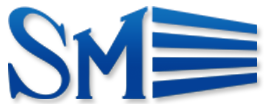 ZAPYTANIE O CENĘDotyczy: remontu kominów budynku przy ul. Cichej 32 w Piekarach Śląskich.Dane Zamawiającego: Nazwa podmiotu: Spółdzielnia Mieszkaniowa w Piekarach ŚląskichAdres 	: 41-940 Piekary Śląskie, ul. Leśna 22 tel.: 32 287 17 00, fax: 32 287 18 10E-Mail: smpiekary@smpiekary.plOsobami upoważnionymi do kontaktów z oferentami są:Grzegorz Karnabał   - inspektor nadzoru       tel.  32 287 18 11 wew. 311Określenie przedmiotu zamówieniaPrzedmiotem zamówienia jest wykonanie remontu 20 kominów (części ponad dachem) budynku wielokondygnacyjnego przy ul. Cichej 32 w Piekarach Śląskich według przedmiaru robót.Termin wykonania zamówieniaTermin końcowy wykonania zamówienia – 31.05.2022 r.Sposób przygotowywania oferty: Ofertę cenową należy sporządzić w języku polskim na maszynie do pisania, komputerze lub inną trwałą i czytelną techniką biurową w oparciu o kryteria podane w dalszej części specyfikacji.Wykonawca ponosi wszelkie koszty związane z przygotowaniem i złożeniem oferty niezależnie od wyniku postępowania przetargowego.Oferta musi być podpisana przez osobę/osoby uprawnione do reprezentowania zgodnie z wpisem do właściwego rejestru. Oferta powinna być złożona w jednym egzemplarzu i posiadać jedną cenę ostateczną określona w PLN liczbowo i słownie. Cena ofertowa powinna obejmować wszystkie elementy niezbędne do wykonania zamówienia. Wszelkie poprawki, zmiany lub wykreślenia w tekście oferty muszą być naniesione w czytelny sposób parafowane i datowane własnoręcznie przez osobę uprawnioną do podpisywania oferty.5. Kryteria oceny ofert:Kryterium wyboru oferty najkorzystniejszej będzie cena oferty -  100%.Wykonawca jest zobowiązany do podania ceny, która będzie obejmować całość opracowania.6. Wymagane dokumenty:Formularz oferty.Parafowany projekt umowy.Kosztorys ofertowy.Składanie ofert:Zamkniętą kopertę zawierającą ofertę oznaczoną: ”oferta cenowa na wykonanie remontu kominów budynku przy ul. Cichej 32 w Piekarach Śląskich” należy złożyć w sekretariacie siedziby Spółdzielni Mieszkaniowej  w Piekarach Śląskich przy ul. Leśnej 22. 8. Termin składania ofert upływa dnia:   18.03.2022 r. o godz. 1000Oferty złożone po terminie będą zwrócone oferentowi bez otwierania. W dowolnym momencie przed upływem terminu składania ofert każdy oferent może zmienić swoją ofertę poprzez złożenie nowej oznakowanej koperty z napisem                     „oferta zamienna”.Każda oferta nie może zostać zmieniona przez oferenta po terminie składania ofert pod rygorem jej odrzucenia.9. Otwarcie ofert.Otwarcie ofert jest niejawne W następnym etapie badania ofert Zamawiający sprawdza, czy Wykonawcy złożyli odpowiednie oferty.W razie, gdy złożona oferta będzie sprzeczna z zapytaniem cenowym lub niekompletna Zamawiający dokona odrzucenia rozpatrywanej oferty.W toku dokonywania oceny złożonych ofert Zamawiający może żądać udzielenia przez oferentów wyjaśnień dotyczących treści złożonych przez nich ofert.Zamawiający zastrzega sobie prawo unieważnienia przetargu bez podania przyczyny.Zamawiający przyzna zamówienie Wykonawcy, którego oferta odpowiada zasadom określonym w zapytaniu cenowym i została uznana za najkorzystniejszą.Zamawiający powiadomi o wynikach przetargu oferentów biorących udział                                  w przetargu.10. Termin związania ofertą. Okres związania ofertą wynosi 30 dni. Bieg terminu związania ofertą rozpoczyna się wraz                       z upływem terminu składania ofert, tj. od dnia 18.03.2022 r. związanie ofertą upływa w dniu 17.04.2022 r.11. Podpisanie umowy:Oferent, który złoży najkorzystniejszą ofertę cenową zobowiązany będzie do zawarcia umowy                               wg załączonego wzoru  w terminie określonym w pisemnym zawiadomieniu. 12. Załączniki do niniejszego zapytania ofertowego:załącznik nr 1, formularz ofertyzałącznik nr 2, projekt umowyzałącznik nr 3, przedmiar robót Postępowanie ma charakter otwarty i może w nim brać udział każdy Wykonawca, który spełnia określone w niniejszym dokumencie warunki.